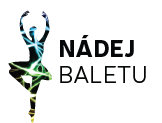              Prihláška súťažiaceho V.......................................... dňa.......................Povinné prílohy:1. Stručný umelecký životopis súťažiaceho2. Fotografia súťažiaceho (posiela sa len elektronicky) Základné údaje:Meno a priezvisko:Meno a priezvisko:Dátum narodenia:Dátum narodenia:Adresa bydliska:Adresa bydliska:Názov školy / zamestnávateľa:Názov školy / zamestnávateľa:Adresa školy / zamestnávateľa:Adresa školy / zamestnávateľa:Súťažná kategória:Súťažná kategória:Tréning (len pre kategóriu B)Tréning (len pre kategóriu B) úroveň I.  /  úroveň II.  úroveň I.  /  úroveň II. Súťažný repertoár:Súťažný repertoár:Súťažný repertoár:Súťažný repertoár:Klasická variáciaNázov variácie:Klasická variáciaAutor hudby:Klasická variáciaChoreograf:Klasická variáciaDĺžka variácie:Moderná / súčasná choreografiaNázov choreografie:Moderná / súčasná choreografiaAutor hudby:Moderná / súčasná choreografiaChoreograf:Moderná / súčasná choreografiaDĺžka choreografie:.........................................................................................Podpis súťažiaceho........................................................................................Meno a podpis riaditeľa školy potvrdzujúceho správnosť údajov (iba pre kategórie A a B)